Муниципальное общеобразовательное учреждение«Центр образования "Тавла" - Средняя общеобразовательная школа №17»г.о. Саранск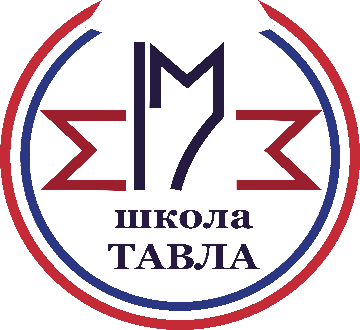 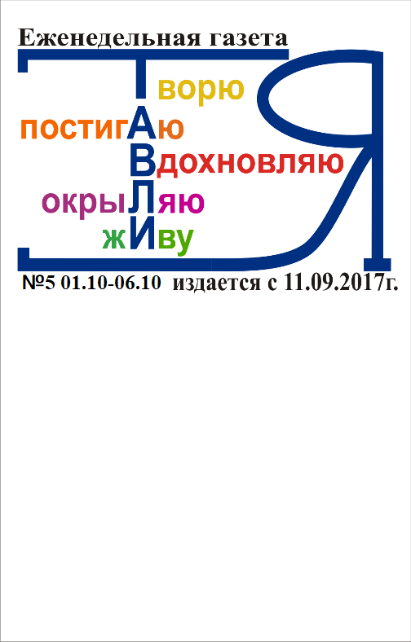 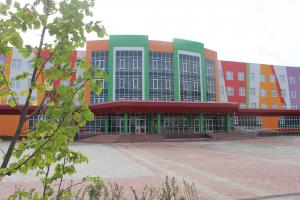  30 сентября в Казани стартовал полуфинал Всероссийского конкурса «Большая перемена» для учеников 9-11 классов. Церемония открытия полуфинала состоялась на территории Поволжского государственного университета физической культуры, спорта и туризма.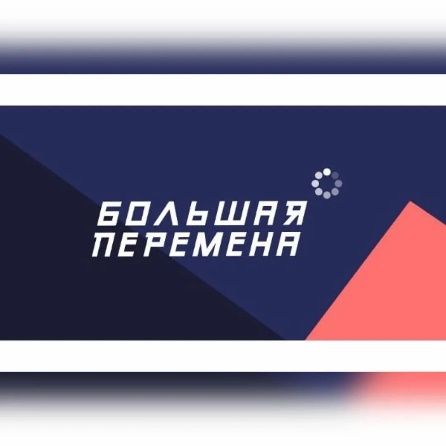 Всего в полуфинал «Большой перемены» вышли 6000 учеников 9-11 классов из всех регионов страны. Это мероприятие проходило  в столице Республики Татарстан – Казани. В нём принимали участие старшеклассники из Кировской, Нижегородской, Оренбургской, Самарской, Саратовской, Свердловской, Ульяновской, Пензенской областей, Башкортостана, Марий Эл, Мордовии, Татарстана, Пермского края, Удмуртии и Чувашии.Честь нашей школы защищали Радайкина Олеся (10 «Б» класс) и Овчинников Данила         (11 «Б» класс). 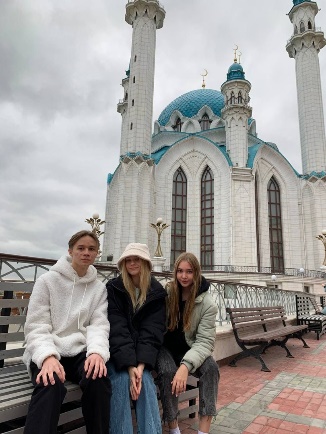 В рамках полуфинала конкурсанты решали кейсовые задания от ведущих российских компаний и вузов. Ребята получили новые знания для своего развития и опыт работы в команде.По итогам всех полуфинальных испытаний будут отобраны 1500 школьников, которые в ноябре поедут на финал конкурса в международный детский центр «Артек». В финале они смогут побороться за главные призы «Большой перемены».   С 28 по 30 сентября 2021 года в Нижнем Новгороде проходил форум для педагогов центров образования естественно-научной и технологической направленностей в общеобразовательных организациях, расположенных в сельской местности и малых городах «Точка роста», детских технопарков «Кванториум» на базе общеобразовательных организаций; центров цифрового образования детей «IT-Куб».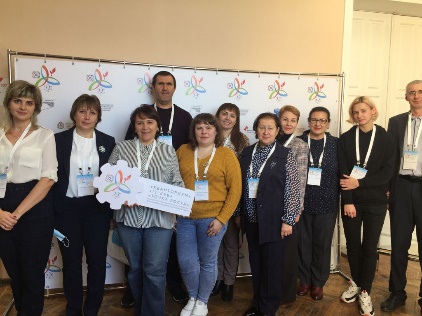 В мероприятии принимали участие более 300 педагогов из 14 регионов Приволжского федерального округа. Нашу школу представляла Грызлова Лариса Владимировна, заместитель директора по НМР, директор школьного технопарка «Кванториум», открытого в нашей школе. В течение трехдневного форума участники познакомились с лучшими практиками реализации образовательных программ, поделились опытом использования оборудования и форм обучения.Уверены, что наш школьный «Кванториум» поможет реализовать способности детей! 3 октября 2021 года состоялся XLIV Турнир имени М. В. Ломоносова в онлайн-формате. Традиционно, в ходе Турнира участникам были предложены задания по предметам: астрономии и науки о Земле, биологии, истории, лингвистике, литературе, математике, физике, химии. Участники получат грамоту как за успешное выступление в одном предмете, так и за заметные продвижение в нескольких.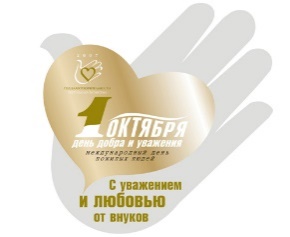 14 декабря 1990 года Генеральная Ассамблея ООН постановила считать 1 октября Международным днем пожилых людей.Сначала День пожилых людей стали отмечать в Европе, затем в Америке, а в конце 90-х годов уже во всем мире. В этот день многие теле- и радиопрограммы транслируют передачи с учетом вкусов пожилых людей.1 октября проходят различные фестивали, организуемые ассоциациями в защиту прав пожилых людей, конференции и конгрессы, посвященные их правам и их роли в обществе. 14 декабря 1990 года Генеральная АссамблВ нашей школе стартовала Неделя безопасности, которая призвана привлечь внимание обучающихся и родителей к вопросам безопасности дорожного движения.Цель данной недели – расширить знания детей о правилах дорожного движения, развивать навыки безопасного поведения детей на дороге, показать необходимость соблюдения правил дорожного движения, развивать осмотрительность, осторожность на дороге.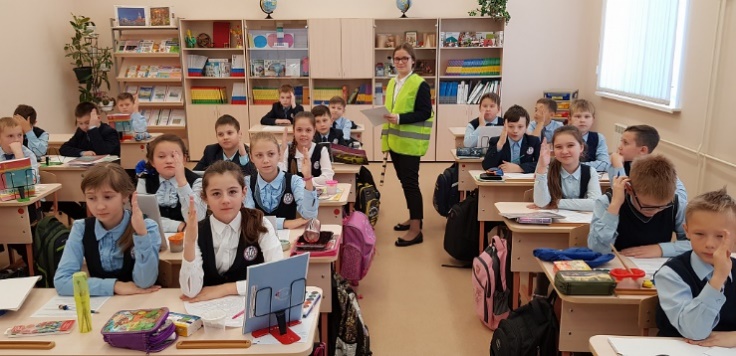 В школе были проведены родительские собрания по тематике БДД, классные часы с обучающимися 1–11 классов, уроки, конкурсы, беседы, викторины, флешмобы и акции с использованием материалов с порталов «Дорога без опасности» и «Город дорог». 21 сентября 2021 года был объявлен как «Единый день БДД» для обучающихся, педагогических работников и родителей (законных представителей). Дан старт школьному этапу самого массового интеллектуального конкурса – всероссийской олимпиады школьников. В этом учебном году он продлится до 25 октября.Попробовать свои силы в выполнении олимпиадных заданий по 24 общеобразовательным предметам смогут ученики 4-11-х классов, самые младшие школьники – в олимпиадах по русскому языку и математике. Каждый участник вправе выполнять олимпиадные задания, разработанные для более старшего класса по отношению к тому, в котором он обучается.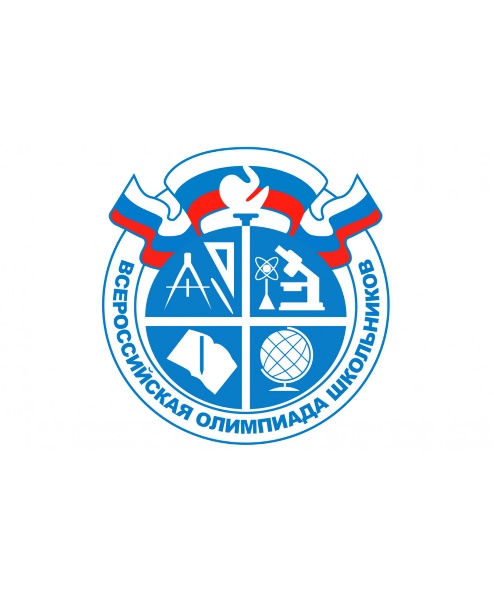 Участники школьного этапа олимпиады, набравшие необходимое количество баллов, установленное организатором муниципального этапа олимпиады, продолжат соревнование в муниципальном этапе.Спасибо, музыка, тебе, спасибо,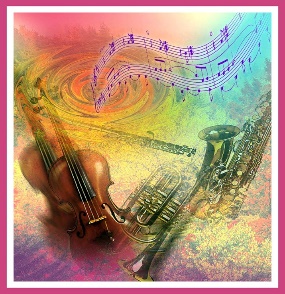 Ты вечной нежности полна и силы,Благодарю за светлый миг,Когда мне, вдруг, открылся целый мир,Твой мир, музыка.Международный день музыки учрежден 1 октября 1975 года по решению ЮНЕСКО. Этот день считается профессиональным праздником всех музыкантов, руководителей оркестров, работников филармоний и музыковедов.Музыка не стареет, она будет жить столько, сколько будет существовать человек.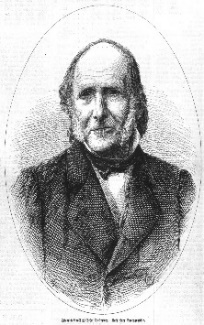 «Развитие и образование ни одному человеку не могут быть даны или сообщены. Всякий, кто желает к ним приобщиться, должен достигнуть этого собственной деятельностью, собственными силами, собственным напряжением».Адольф Дистервег14 декабря 1990 года Генеральная Ассамблея ООН постановила считать 1 октября Международным днем пожилых людей.Сначала День пожилых людей стали отмечать в Европе, затем в Америке, а в конце 90-х годов уже во всем мире. В этот день многие теле- и радиопрограммы транслируют передачи с учетом вкусов пожилых людей.1 октября проходят различные фестивали, организуемые ассоциациями в защиту прав пожилых людей, конференции и конгрессы, посвященные их правам и их роли в обществе. 14 декабря 1990 года Генеральная АссамблВ нашей школе стартовала Неделя безопасности, которая призвана привлечь внимание обучающихся и родителей к вопросам безопасности дорожного движения.Цель данной недели – расширить знания детей о правилах дорожного движения, развивать навыки безопасного поведения детей на дороге, показать необходимость соблюдения правил дорожного движения, развивать осмотрительность, осторожность на дороге.В школе были проведены родительские собрания по тематике БДД, классные часы с обучающимися 1–11 классов, уроки, конкурсы, беседы, викторины, флешмобы и акции с использованием материалов с порталов «Дорога без опасности» и «Город дорог». 21 сентября 2021 года был объявлен как «Единый день БДД» для обучающихся, педагогических работников и родителей (законных представителей).                                         Редактор, компьютерная вёрстка, дизайн:обучающиеся 10 «А» классаКорреспонденты: обучающиеся 10 «А» классаОтпечатано в типографии МОУ “ЦО “Тавла” – СОШ №17” Тираж: 80 экз.